Prijavnica 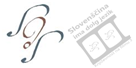 na tekmovanje Slovenščina ima dolg jezik, Književnost na filmu 9                                        šolsko leto 2020/2021S podpisom potrjujemo, da so tekmovalni izdelek učenci oz. dijaki pripravili sami.Datum:				Podpis mentorja:Žig šole: 				Podpis somentorja:							Ime šoleNaslov šoleMentor                       ime in priimeke-naslovSomentor (če sodeluje)ime in priimekTekmovalna kategorija (označite)6. do 7. razred osnovne šole;8. do 9. razred osnovne šole; 7. do 9. razred osnovne šole s prilagojenim programom;in 2. letnik gimnazije;in 4. letnik gimnazije; strokovna šola; poklicna šola. Tekmovalna skupina3–5 tekmovalcev:ime in priimek, datum rojstva, razred oz. letnikProsimo, izpolnite čitljivo.1.2.3.4.5.Ime tekmovalnega izdelka (tj. naslov filma)Književna predloga (avtor, naslov dela, poglavje/odlomek/pesem)Pokrajinsko Slavistično društvo